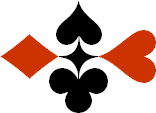 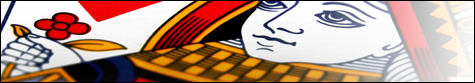 Serie 05 boekje 14 - West opent op 3 niveauBied beide handen - Antwoorden © Bridge Office Auteur: Thijs Op het Roodt

U bent altijd West en uw partner is Oost.
Indien niet anders vermeld passen Noord en Zuid.
Is het spelnummer rood dan bent u kwetsbaar.Biedsysteem toegepast bij de antwoorden
5542
Zwakke 2Stayman 4 kaart hoog, Jacoby hoge en lage kleurenPreëmptief  3 en 4 niveauBlackwood (0 of 3  - 1 of 4)
Heren gestroomlijndNa het eerste boekje vonden de cursisten dit zo leuk, dat ik maar de stoute schoenen heb aangetrokken en meerdere van deze boekjes ben gaan schrijven.

Het enthousiasme van de cursisten heeft mij doen besluiten om deze boekjes gratis aan iedereen die ze wil hebben, beschikbaar te stellen.

Ik heb bewust in eerste instantie geen antwoorden bij de boekjes gemaakt. Maar op veler verzoek toch met antwoorden.Ik zou het waarderen, wanneer u mijn copyright zou laten staan.

Mocht u aan of opmerkingen hebben, laat het mij dan weten.Ik wens u veel plezier met deze boekjes.
1♠A6Noord

West     OostZuid♠10921092♥743Noord

West     OostZuid♥AV108AV108♦AB108762Noord

West     OostZuid♦HV43HV43♣3Noord

West     OostZuid♣H9H999141414
Bieding West

Bieding West
Bieding Oost
Bieding Oost
Bieding Oost
131442Pas2West telt 5 ♦ slagen en 1 ♠ slag. Precies genoeg om 3♦ te openen. En nu oost met zijn 14 punten. Hij brengt 3 ½ slag mee. Wanneer west iets over heeft zit er misschien 5♦ in. Daarom biedt oost 4♦. Maar west heeft niks over en die past.2♠H3Noord

West     OostZuid♠952952♥BNoord

West     OostZuid♥A8753A8753♦HB7Noord

West     OostZuid♦AV9AV9♣VB98632Noord

West     OostZuid♣A10A101111141414
Bieding West

Bieding West
Bieding Oost
Bieding Oost
Bieding Oost
131442Pas2Het 4♣ bod van oost is vragen of west iets over heeft. West vindt van niet. Zijn ♥ boer en ♠ heer zijn waardeloze punten. Daarom past hij.3♠V976542Noord

West     OostZuid♠1010♥A52Noord

West     OostZuid♥HVB97HVB97♦A8Noord

West     OostZuid♦B42B42♣ 10Noord

West     OostZuid♣AV74AV741010131313
Bieding West

Bieding West
Bieding Oost
Bieding Oost
Bieding Oost
1Pas1Met deze ♠ verwacht west 4 slagen te maken. ♦ aas en ♥ aas maken dit aantal naar 6 slagen. Te weinig om 3♠ kwetsbaar te openen.4♠BNoord

West     OostZuid♠AHV8AHV8♥9Noord

West     OostZuid♥VBVB♦A754Noord

West     OostZuid♦963963♣HB108754Noord

West     OostZuid♣9632963299121212
Bieding West

Bieding West
Bieding Oost
Bieding Oost
Bieding Oost
1Pas1De ♠ leveren minimaal 5 slagen op en ♦ aas is nummer 6. Dit is te weinig. Daarom past west.5♠B52Noord

West     OostZuid♠H43H43♥-Noord

West     OostZuid♥AVB95AVB95♦A74Noord

West     OostZuid♦B103B103♣A987532Noord

West     OostZuid♣VBVB99141414
Bieding West

Bieding West
Bieding Oost
Bieding Oost
Bieding Oost
1Pas1Wanneer ik de slagen van west tel, dan tel ♣ aas en 4 lengte slagen in ♣. ♦ aas is goed voor de 6e slag. Waarom past west. Nou. We hebben de afspraak dat wij twee honneurs in de openingskleur hebben. En die heeft west niet.6♠A87Noord

West     OostZuid♠HV962HV962♥VB96432Noord

West     OostZuid♥10871087♦-Noord

West     OostZuid♦H108H108♣B65Noord

West     OostZuid♣H7H788111111
Bieding West

Bieding West
Bieding Oost
Bieding Oost
Bieding Oost
1Pas1Maximaal 5 slagen in ♥ en ♠ aas is slag 6. Te weinig. Daarom past west.7♠H87Noord

West     OostZuid♠B92B92♥HB98432Noord

West     OostZuid♥A10A10♦VNoord

West     OostZuid♦863863♣85Noord

West     OostZuid♣V9764V976499777
Bieding West

Bieding West
Bieding Oost
Bieding Oost
Bieding Oost
1Pas1Telt west positief, dan telt 5 ½ ♥ slag en een ½ ♠ slag. Dat is te weinig voor kwetsbaar 3♥.8♠B9Noord

West     OostZuid♠6262♥B86Noord

West     OostZuid♥A9543A9543♦7Noord

West     OostZuid♦A1032A1032♣AV97543Noord

West     OostZuid♣B6B688999
Bieding West

Bieding West
Bieding Oost
Bieding Oost
Bieding Oost
1Pas1Hier heeft west 5 ½ ♣ slag. Gewoon passen.9♠A3Noord

West     OostZuid♠VB6VB6♥5Noord

West     OostZuid♥A102A102♦AB107542Noord

West     OostZuid♦H98H98♣B75Noord

West     OostZuid♣V432V4321010121212
Bieding West

Bieding West
Bieding Oost
Bieding Oost
Bieding Oost
1Pas15 ♦ slagen en 1 ♠ slag telt west met deze hand. Dat is een slag te weinig voor een kwetsbare 3♦ opening.10♠AHB8632Noord

West     OostZuid♠V105V105♥43Noord

West     OostZuid♥VB952VB952♦1098Noord

West     OostZuid♦H753H753♣4Noord

West     OostZuid♣3388888
Bieding West

Bieding West
Bieding Oost
Bieding Oost
Bieding Oost
1Pas1West komt tot 6 ♠ slagen. Daarom past hij.